Название работыАннотация -- Данный документ является примером оформления научной работы и может быть использован в качестве шаблона. Документ содержит информацию о формате публикации, размерах шрифта и об иных требованиях. Приведены правила стиля, объясняющие, как обращаться с уравнениями, единицами измерения, рисунками, таблицами, сокращениями и акронимами. Разделы также посвящены подготовке благодарностей и источников. Аннотация ограничивается 150 словами и не может содержать уравнений, рисунков, таблиц или ссылок. В ней должно быть кратко изложено, что было сделано, как это было сделано, основные результаты и их значение.Ключевые слова – не менее трёх слов.ВВЕДЕНИЕЭтот шаблон предоставляет авторам требования к форматированию, необходимые для подготовки электронных версий их докладов. Все стандартные компоненты доклада были указаны по следующим причинам: (1) простота использования при форматировании отдельных докладов, (2) автоматическое соответствие электронным требованиям, и (3) соответствие стиля всего сборника материалов конференции. Поля, ширина колонок, межстрочный интервал и стили шрифта являются встроенными; примеры стилей шрифта приведены в этом документе и выделены курсивом в круглых скобках после примера. Некоторые компоненты, такие как многоуровневые уравнения, графики и таблицы, не предусмотрены, хотя различные стили текста таблиц предусмотрены. Формирователь должен будет создать эти компоненты с учетом применимых критериев, приведенных ниже.ОСНОВНАЯ ЧАСТЬ РАБОТЫПожалуйста, используйте автоматический дефис и проверяйте орфографию. Кроме того, убедитесь в законченности предложений и непрерывности абзацев. Проверьте нумерацию графиков (рисунков и таблиц) и убедитесь, что все соответствующие ссылки включены.ШаблонЭтот документ может быть использован в качестве шаблона для подготовки вашей научной работы.ФорматЕсли вы решили не использовать этот документ в качестве шаблона, подготовьте свою техническую работу в формате с одинарным интервалом, с двумя колонками, на бумаге формата A4 (21x29,7 сантиметров). Установите верхнее и нижнее поля по 17 миллиметров, а левое и правое поля - около 17 миллиметров. Не нарушайте поля (т.е. текст, таблицы, рисунки и уравнения не должны выходить за пределы полей). Ширина колонки - 85 миллиметров. Расстояние между двумя колонками - 5 миллиметров. Абзацный отступ - 6 миллиметров. Используйте один или два пробела между разделами, а также между текстом и таблицами или рисунками, чтобы отрегулировать длину колонок.Шрифты и размерыПожалуйста, используйте пропорциональный шрифт с засечками, такой как Times Roman. В таблице I приведены примеры соответствующих размеров и стилей шрифта, которые следует использовать.Таблица IОПИСАНИЕЗаголовки разделовЗаголовок основного раздела обозначается римской цифрой, за которой следует точка, и располагается по центру над текстом. Первичный заголовок должен быть написан прописными буквами.Заголовок вторичного раздела начинается с прописной буквы, за которой следует точка, и располагается слева над разделом. Первая буква каждого заголовка пишется с заглавной буквы, а заголовок набирается курсивом.Заголовок третичного раздела обозначается арабской цифрой.Рисунки и таблицыПри обозначении осей в графиках старайтесь использовать слова, а не символы. Например, пишите величину "Намагниченность" или "Намагниченность, М", а не просто "М". Заключайте единицы измерения в круглые скобки. Не обозначайте оси только единицами измерения. Не обозначайте оси соотношением величин и единиц измерения. Например, пишите "Температура (К)", а не "Температура/К". Надписи на рисунках должны быть разборчивыми, шрифт должен быть примерно 8-10 пунктов.Большие рисунки и таблицы могут занимать обе колонки, но не должны выходить за поля страницы. Подписи к рисункам должны располагаться под рисунками; подписи к таблицам должны располагаться над таблицами. Не помещайте подписи в "текстовые поля", связанные с рисунками. Не ставьте рамки вокруг рисунков.Все рисунки и таблицы должны располагаться в тексте рядом, но не ранее того места, где они впервые упоминаются. Используйте сокращение "рис. 1", даже в начале предложения.Оцифровывайте таблицы и рисунки. Чтобы вставить изображения в Word, используйте команду Вставка | Рисунок | Из файла.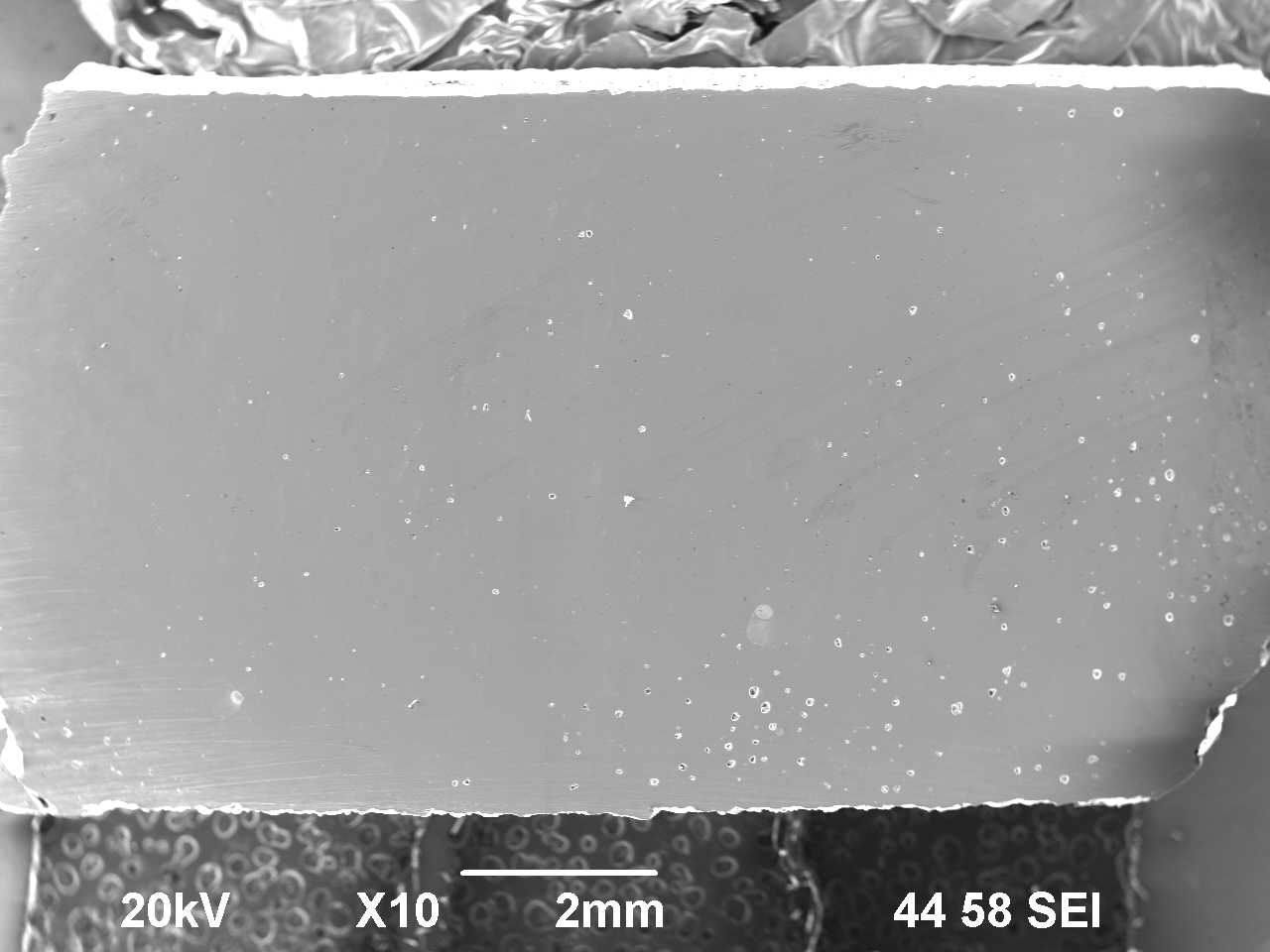 Рис. 1.  (ПРИМЕР) Общий вид образца. (Обратите внимание, что "рис." является сокращенным, а после номера рисунка ставится точка, за которой следуют два пробела).НумерацияНумеруйте ссылки последовательно в квадратных скобках [1]. Пунктуация предложения следует за скобками [2]. Несколько ссылок [2], [3] нумеруются отдельными скобками [1]-[3]. Ссылайтесь просто на номер ссылки, как в [3]. Не используйте "ссылка [3]" или "ссылка [3]", кроме как в начале предложения: "Ссылка [3] показывает....".Нумеруйте сноски отдельно с помощью надстрочных знаков (Вставка | Сноска). Поместите саму сноску внизу колонки, в которой она цитируется. Не помещайте сноски в список литературы. Используйте буквы для сносок на таблицы.Проверьте, правильно ли пронумерованы все рисунки и таблицы. Рисунки и таблицы приложений должны быть пронумерованы последовательно с рисунками и таблицами, представленными в основной части работы. Они не должны иметь собственную систему нумерации.Математические формулыИспользуйте либо редактор уравнений Microsoft Equation Editor, либо коммерческое дополнение MathType для MS Word для всех математических объектов в вашей работе (Вставка | Объект | Создать новый | Microsoft Equation или MathType Equation). Чтобы сделать уравнения более компактными, вы можете использовать солидус ( / ), функцию exp или соответствующие экспоненты. Выделяйте курсивом римские символы для величин и переменных, но не греческие символы. Для знака минус используйте длинное тире, а не дефис. Используйте круглые скобки, чтобы избежать двусмысленности в знаменателях.Нумеруйте уравнения последовательно с номерами уравнений в круглых скобках заподлицо с правым полем, как в (1). Убедитесь, что символы в вашем уравнении определены до появления уравнения или сразу после него. где IF - ток короткого замыкания.Используйте "(1)", а не "уравнение (1)" или "уравнение (1)", кроме как в начале предложения: "Уравнение (1) - это ....".БЛАГОДАРНОСТИНиже приведен пример благодарности (при необходимости). В случае, если данная глава не предусмотрена, Вы можете её удалить из документа. Обратите внимание, что финансовая поддержка должна быть указана в ненумерованной сноске на титульном листе работы.«Авторы с благодарностью отмечают вклад И.И. Иванова в работу над первоначальной версией этого документа».ИСТОЧНИКИСписок источников важен для читателя, поэтому каждая ссылка должна быть полной и правильной. Редакционная проверка ссылок не предусмотрена. Неполная или неправильная ссылка будет опубликована, если ее не заметит рецензент, и это снизит авторитет и ценность статьи. Ссылки должны быть легкодоступными публикациями.Ниже приведены образцы правильных форматов для различных типов ссылок.E. Clarke, Circuit Analysis of AC Power Systems, vol. I.  New York: Wiley, 1950, p. 81. G. O. Young, "Synthetic structure of industrial plastics," in Plastics, 2nd ed., vol. 3, J. Peters, Ed.  New York: McGraw-Hill, 1964, pp. 15-64.J. Jones. (1991, May 10). Networks. (2nd ed.) [Online]. Available: http://www.atm.comE. E. Reber, R. L. Mitchell, and C. J. Carter, "Oxygen absorption in the Earth's atmosphere," Aerospace Corp., Los Angeles, CA, Tech. Rep. TR-0200 (4230-46)-3, Nov. 1968.S. L. Talleen. (1996, Apr.). The Intranet Architecture: Managing information in the new paradigm. Amdahl Corp., Sunnyvale, CA. [Online]. Available: http://www.amdahl.com/doc/products/bsg/intra/ infra/htmlD. Ebehard and E. Voges, "Digital single sideband detection for interferometric sensors," presented at the 2nd Int. Conf. Optical Fiber Sensors, Stuttgart, Germany, 1984.Process Corp., Framingham, MA. Intranets: Internet technologies deployed behind the firewall for corporate productivity. Presented at INET96 Annual Meeting. [Online]. Available: http://home.process.com/ Intranets/wp2.htpS. Hwang, "Frequency domain system identification of helicopter rotor dynamics incorporating models with time periodic coefficients," Ph.D. dissertation, Dept. Aerosp. Eng., Univ. Maryland, College Park, 1997.G. Brandli and M. Dick, "Alternating current fed power supply," U.S. Patent 4 084 217, Nov. 4, 1978.(ПРИМЕР)Иванов Иван ИвановичУГАТУУфа, Россияexample@mail.ruстрока 1: ФИОстрока 2: место работыстрока 3: город, странастрока 4: адрес электронной почтыстрока 1: ФИОстрока 2: место работыстрока 3: город, странастрока 4: адрес электронной почтыстрока 1: ФИОстрока 2: место работыстрока 3: город, странастрока 4: адрес электронной почтыстрока 1: ФИОстрока 2: место работыстрока 3: город, странастрока 4: адрес электронной почтыстрока 1: ФИОстрока 2: место работыстрока 3: город, странастрока 4: адрес электронной почтыЗаголовок столбца таблицыЗаголовок столбца таблицыЗаголовок столбца таблицыЗаголовок столбца таблицыЗаголовок столбца таблицыПодзаголовок столбца таблицыПодзаголовокПодзаголовок